Alta ModificaciónDATOS PERSONALES DEL ACREEDOR (se debera acompañar fotocopia del NIF o CIF)DATOS DEL REPRESENTANTEDATOS BANCARIOS (Imprescindible sello y firma del banco o caja)Fecha de Entrada: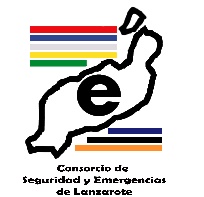 CONSORCIO DE SEGURIDAD Y EMERGENCIAS DE LANZAROTESOLICITUD DE ALTA O MODIFICACIÓN DE DATOS BANCARIOS DE ACREEDORESApellidos y nombre / Razón socialApellidos y nombre / Razón socialApellidos y nombre / Razón socialApellidos y nombre / Razón socialApellidos y nombre / Razón socialNIF ó CIFNIF ó CIFDomicilio fiscalDomicilio fiscalDomicilio fiscalDomicilio fiscalDomicilio fiscalDomicilio fiscalDomicilio fiscalPoblaciónPoblaciónProvinciaProvinciaProvinciaCódigo PostalCódigo PostalPaísTeléfonoFaxFaxCorreo electrónicoCorreo electrónicoCorreo electrónicoDeclaro que son ciertos los datos reflejados en el presente documento y que identifican la cuenta corriente / libreta de ahorros y la entidad financiera a través de las que deseo recibir los pagos procedentes del Consorcio de Seguridad y Emergencias de Lanzarote.En	a	de	deDeclaro que son ciertos los datos reflejados en el presente documento y que identifican la cuenta corriente / libreta de ahorros y la entidad financiera a través de las que deseo recibir los pagos procedentes del Consorcio de Seguridad y Emergencias de Lanzarote.En	a	de	deDeclaro que son ciertos los datos reflejados en el presente documento y que identifican la cuenta corriente / libreta de ahorros y la entidad financiera a través de las que deseo recibir los pagos procedentes del Consorcio de Seguridad y Emergencias de Lanzarote.En	a	de	deDeclaro que son ciertos los datos reflejados en el presente documento y que identifican la cuenta corriente / libreta de ahorros y la entidad financiera a través de las que deseo recibir los pagos procedentes del Consorcio de Seguridad y Emergencias de Lanzarote.En	a	de	deDeclaro que son ciertos los datos reflejados en el presente documento y que identifican la cuenta corriente / libreta de ahorros y la entidad financiera a través de las que deseo recibir los pagos procedentes del Consorcio de Seguridad y Emergencias de Lanzarote.En	a	de	deDeclaro que son ciertos los datos reflejados en el presente documento y que identifican la cuenta corriente / libreta de ahorros y la entidad financiera a través de las que deseo recibir los pagos procedentes del Consorcio de Seguridad y Emergencias de Lanzarote.En	a	de	deDeclaro que son ciertos los datos reflejados en el presente documento y que identifican la cuenta corriente / libreta de ahorros y la entidad financiera a través de las que deseo recibir los pagos procedentes del Consorcio de Seguridad y Emergencias de Lanzarote.En	a	de	deFdo.Fdo.Fdo.Fdo.Fdo.Fdo.(Acreedor/a o Representante)(Acreedor/a o Representante)(Acreedor/a o Representante)(Acreedor/a o Representante)Apellidos y nombre / Razón socialNIF ó CIFCÓDIGO CUENTA CLIENTECÓDIGO CUENTA CLIENTECÓDIGO CUENTA CLIENTECÓDIGO CUENTA CLIENTECÓDIGO CUENTA CLIENTECódigo entidadCódigo sucursalD.C.Número de cuentaNúmero de cuentaIBANIBANB.I.C.B.I.C.B.I.C.A CUMPLIMENTAR POR LA ENTIDAD BANCARIACertifico a petición de la persona que figura en el apartado I la existencia de la cuenta referenciada en este apartado III, abierta a nombre de la persona que figura en el citado apartado I.(SELLO DE LA	POR LA ENTIDAD DE CRÉDITOENTIDAD DE CRÉDITO)Fdo.A CUMPLIMENTAR POR LA ENTIDAD BANCARIACertifico a petición de la persona que figura en el apartado I la existencia de la cuenta referenciada en este apartado III, abierta a nombre de la persona que figura en el citado apartado I.(SELLO DE LA	POR LA ENTIDAD DE CRÉDITOENTIDAD DE CRÉDITO)Fdo.A CUMPLIMENTAR POR LA ENTIDAD BANCARIACertifico a petición de la persona que figura en el apartado I la existencia de la cuenta referenciada en este apartado III, abierta a nombre de la persona que figura en el citado apartado I.(SELLO DE LA	POR LA ENTIDAD DE CRÉDITOENTIDAD DE CRÉDITO)Fdo.A CUMPLIMENTAR POR LA ENTIDAD BANCARIACertifico a petición de la persona que figura en el apartado I la existencia de la cuenta referenciada en este apartado III, abierta a nombre de la persona que figura en el citado apartado I.(SELLO DE LA	POR LA ENTIDAD DE CRÉDITOENTIDAD DE CRÉDITO)Fdo.A CUMPLIMENTAR POR LA ENTIDAD BANCARIACertifico a petición de la persona que figura en el apartado I la existencia de la cuenta referenciada en este apartado III, abierta a nombre de la persona que figura en el citado apartado I.(SELLO DE LA	POR LA ENTIDAD DE CRÉDITOENTIDAD DE CRÉDITO)Fdo.(Acreedor/a o Representante)